	                                                    Утверждаю:                                                                                                                                                                                           Заведующая МКДОУ                                                                                                                                д/с «Солнышко»                                                                                                     ____________ Агамирзоева Л.С.Сценарий Праздника цветов ЦВЕТОЧНЫЙ ПЕРЕПОЛОХ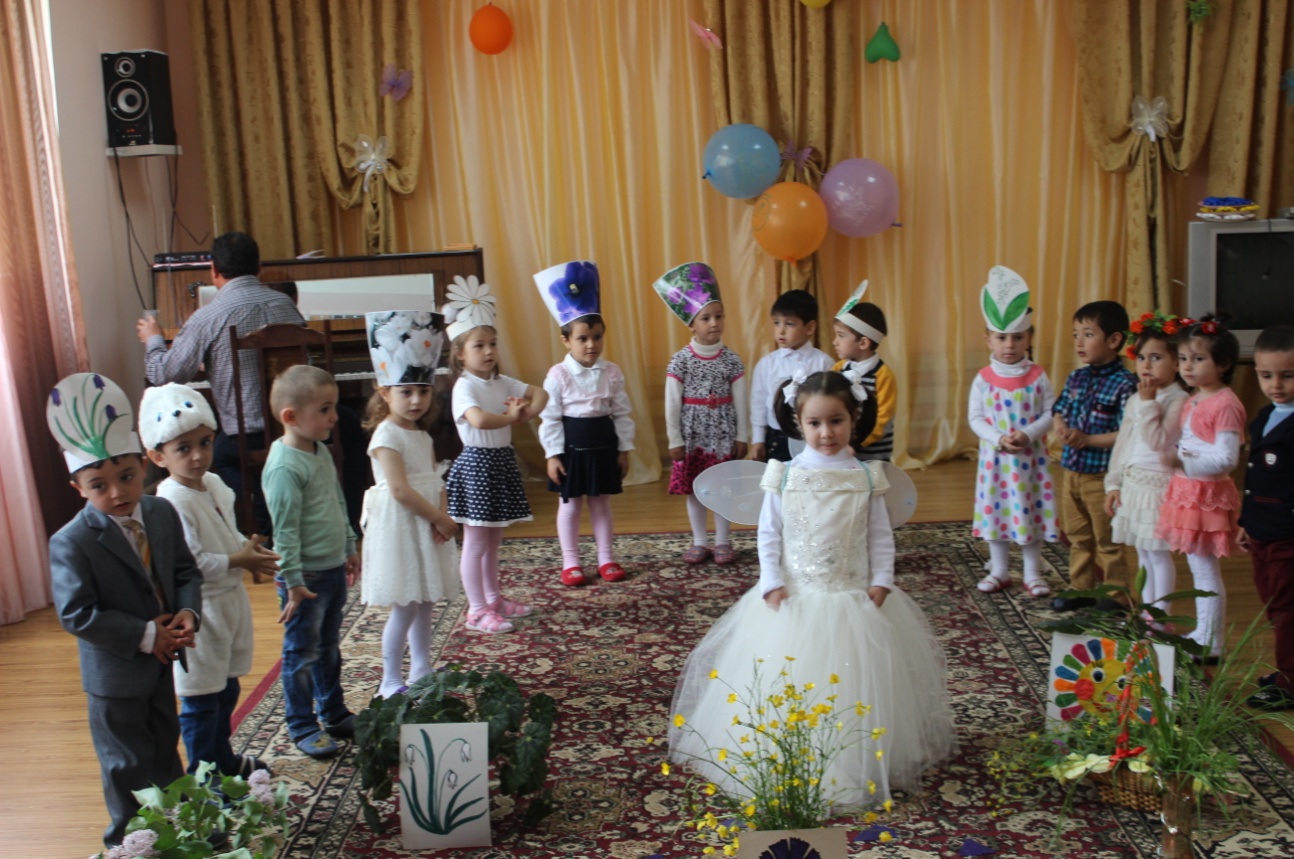                     Воспитатель: Мисриханова Н.А.                     2 младшая группа №1                         д/с «Солнышко»                            21.04.2015г.Цель праздника:Создать радостное весёлое настроение у детей.Закрепить знания о цветах и месте их произрастания.Воспитывать бережное отношение к природе, желание помочь.Оформление зала:Стены оформить детскими рисунками на тему «Мой любимый цветок».Организовать выставку букетов «Цветочная фантазия».Действующие лица:Цветочная Фея,Злодей Чертополох.Атрибуты:маски цветов для детей,бумажные листья чертополоха с загадками на обратной стороне,разрезные картинки с изображением цветов,на каждого ребёнка подарок – цветок из пластиковой майонезной крышки на ленточке (медаль).Сценарий Праздника цветов в детском саду ЦВЕТОЧНЫЙ ПЕРЕПОЛОХЗвучит музыка, дети входят в зал.Ведущий:— Вот и летняя пора наступила, детвора!
Оглянитесь, там и тут разные цветы цветут!
Послушайте, музыка тихо звучит,
Цветочная Фея к нам в гости спешит.Под «Вальс цветов» П. Чайковского в зал входит Цветочная Фея.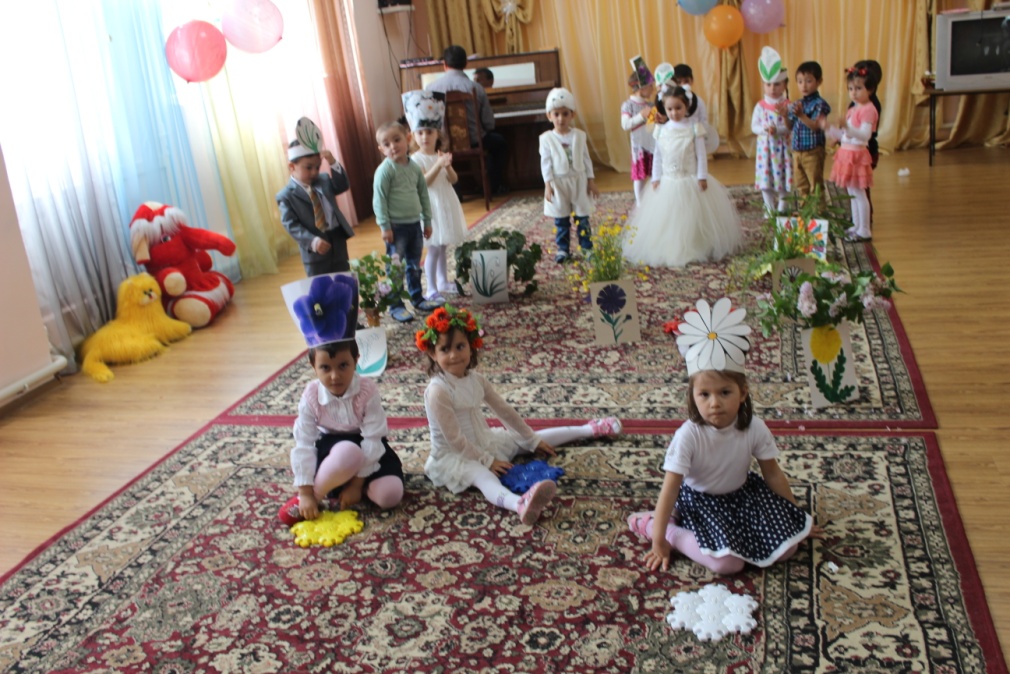 Цветочная Фея:— Цветочною Феей меня называют,
Я о цветах, ребятишки, всё знаю.
Беда к нам пришла
И застала врасплох –
Похитил цветы все
Чертополох.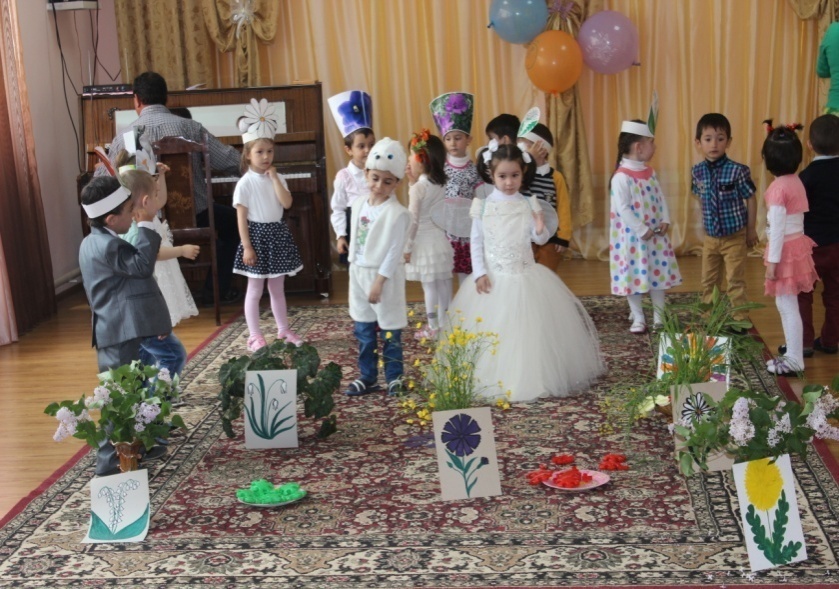 Под музыку вбегает Чертополох.Чертополох:— Я Чертополох колючий,
И поэтому могучий.
Очень страшный я сорняк,
А цветы – мой главный враг.
Заточил я их в темницу,
С этим надо вам смириться.
У меня для вас задачи —
Их решите, это значит,
Отпущу цветы на волю
И мешать не буду боле. Цветочная Фея:— Что ж, ребята, помогите
И цветы освободите!Ведущий: — Ребята, поможем Цветочной Фее?Чертополох: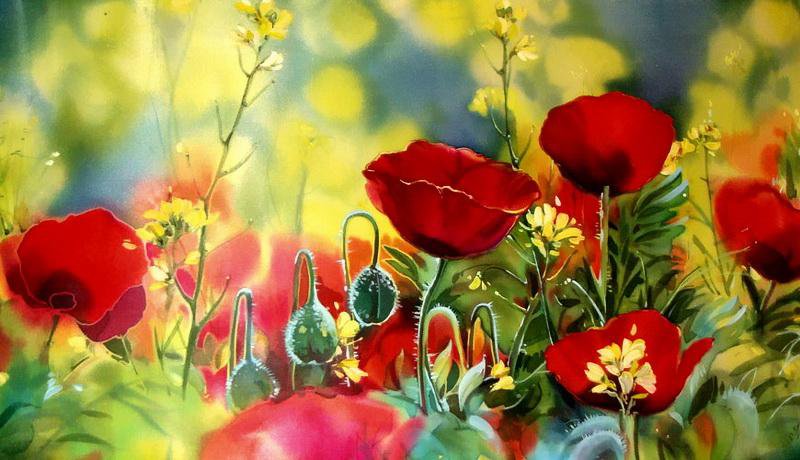 — Ну, давайте, удивите,
Вы стихи мне расскажите.
Только не про ерунду,
А про цветики в саду. 
Про степные, луговые,
Горные и полевые —
Много есть цветов на свете,
Кто же первый будет, дети?Цветочная Фея:— Ребята, выходите,
Стихи нам расскажите!Дети исполняют несколько стихов о цветах по выбору воспитателя.— Розы, астры, георгины,
Гиацинты, лилии –
Все они растут в саду
В огромном изобилии.
Все садовые цветы
Хороши в букете.
Знают это все на свете –
Взрослые и дети.— В поле расцвели ромашки,
Колокольчики и кашки.
Там июльским тёплым днём
Василёк и мак найдём.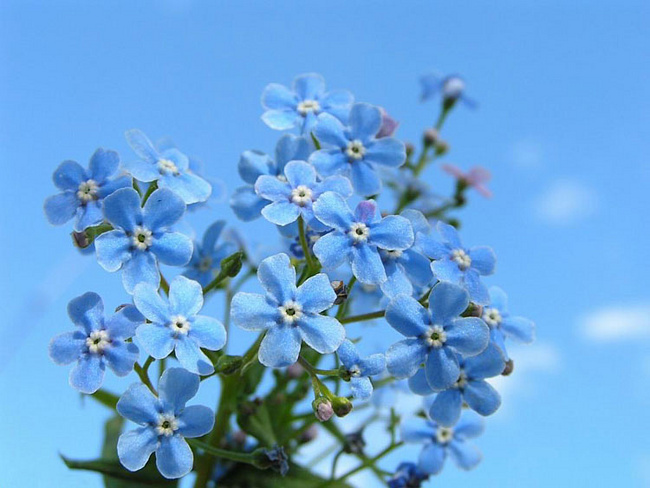 Ничего нежнее нет                      
Чем полевых цветов букет.Чертополох:— Ну, и диво, вот так диво,
Испытание прошли вы.
А попробуйте все вместе
О цветах исполнить песню.Цветочная Фея:— Как же быть, ребята, нам?
Как помочь моим цветам?Ведущий:— Фея, не переживай,
С нами вместе подпевай!Звучит песня о цветах по выбору музыкального руководителя.Чертополох:— Победили вы опять!
А хотите поиграть?Цветочная Фея:— Сможем одолеть злодея?
Быстро убежать сумеем?Ведущий:— Да! Девчонки и мальчишки —
Очень ловкие детишки!Проводится подвижная игра «Садовник и цветы», в которой роль «садовника» играет Чертополох.Чертополох:— Отдышаться мне едва ли,
Я согласен. Обыграли!
Только я хитрей, ребятки,
Отгадайте-ка загадки!Чертополох загадывает несколько загадок про цветы.— Жёлтая серединка, а вокруг лучи
Беленького цвета и не горячи.
А узнать захочешь: любит или нет,
То цветочек этот быстро даст ответ.
(Ромашка.)— Вот звоночек голубой,
Он качает головой.
Только звуки не слышны,
Как зовут его, скажи.
(Колокольчик.)Чертополох:— Молодцы! Ну, что сказать,
Мне б картиночки собрать.
Перепутал части я,
Вам не справиться, друзья!
Собери цветок скорей,
И назвать его сумей!Ведущий:— Не обманешь нас, злодей,
Наши дети всё ж умней.Дети делятся на группы и собирают разрезные картинки с изображением какого-либо цветка.Чертополох:— Всё! Караул! Пора сдаваться!
Быстрей отсюда убираться!Чертополох убегает.Цветочная Фея:— Ну, наконец-то сдался чародей,
Ведь оказались вы, ребята, поумней!
Примите от меня награду,
Дружить я с вами буду рада.Цветочная Фея надевает каждому «медаль» в виде цветка.Ведущий:— А теперь пришла пора веселиться
И в весёлом танце закружиться!Дети танцуют под фонограмму «Цветик-семицветик» исполнителя «Домисолька».Цветочная фея: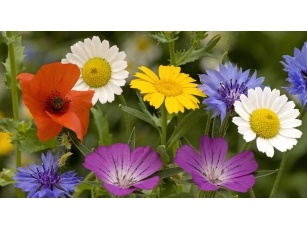 — Что ж и мне пора прощаться,
В своё царство возвращаться! 